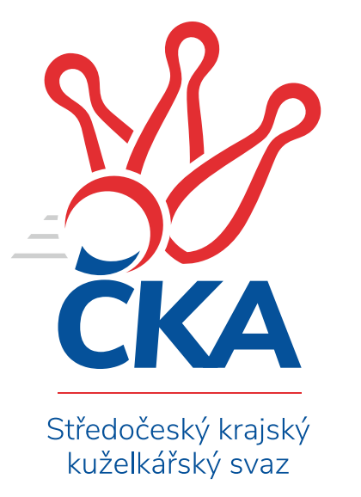 Soutěž: Středočeský krajský přebor I. třídy 2022/2023Kolo: 9Ročník: 2022/2023Datum: 6.11.2022Nejlepšího výkonu v tomto kole: 2639 dosáhlo družstvo: KK SDS Sadská BSouhrnný přehled výsledků:KK Kolín B	- TJ Sokol Benešov C	5:3	2502:2428	6.0:6.0	3.11.KK Kosmonosy C	- KK SDS Sadská B	2:6	2571:2639	4.0:8.0	3.11.TJ Sparta Kutná Hora B	- TJ Kovohutě Příbram B	6:2	2579:2435	8.0:4.0	4.11.TJ Lhotka	- TJ Sparta Kutná Hora C	6.5:1.5	2431:2240	10.0:2.0	4.11.KK Vlašim B	- KK Jiří Poděbrady B		dohrávka		15.11.TJ Lhotka	- TJ Kovohutě Příbram B	7:1	2490:2335	8.0:4.0	1.11.Tabulka družstev:	1.	TJ Lhotka	8	8	0	0	48.5 : 15.5 	60.0 : 36.0 	 2497	16	2.	TJ Sokol Kostelec nad Černými lesy A	8	5	1	2	41.5 : 22.5 	51.5 : 44.5 	 2578	11	3.	TJ Sparta Kutná Hora B	8	5	0	3	35.5 : 28.5 	54.5 : 41.5 	 2556	10	4.	KK Jiří Poděbrady B	8	5	0	3	34.5 : 29.5 	47.5 : 48.5 	 2503	10	5.	KK SDS Sadská B	9	5	0	4	36.0 : 36.0 	56.0 : 52.0 	 2545	10	6.	TJ Kovohutě Příbram B	8	4	0	4	31.5 : 32.5 	43.0 : 53.0 	 2368	8	7.	TJ Sokol Benešov C	8	3	0	5	31.0 : 33.0 	55.5 : 40.5 	 2426	6	8.	KK Kolín B	8	3	0	5	26.0 : 38.0 	43.0 : 53.0 	 2470	6	9.	KK Vlašim B	7	2	0	5	20.5 : 35.5 	41.0 : 43.0 	 2537	4	10.	TJ Sparta Kutná Hora C	8	2	0	6	22.0 : 42.0 	36.0 : 60.0 	 2373	4	11.	KK Kosmonosy C	8	1	1	6	25.0 : 39.0 	40.0 : 56.0 	 2449	3Podrobné výsledky kola: KK Kolín B	2502		5:3	2428	TJ Sokol Benešov C	Jakub Moučka	 	 189 	 190 		379 	 0:2 	 433 	 	211 	 222		Karel Palát	Lukáš Vacek	 	 226 	 207 		433 	 1:1 	 454 	 	250 	 204		Karel Drábek	Ladislav Hetcl st.	 	 201 	 211 		412 	 2:0 	 342 	 	164 	 178		Miloslav Procházka	Rudolf Zborník	 	 188 	 199 		387 	 0:2 	 429 	 	225 	 204		Jitka Drábková	Roman Weiss	 	 227 	 227 		454 	 2:0 	 373 	 	181 	 192		David Dvořák	Dalibor Mierva	 	 230 	 207 		437 	 1:1 	 397 	 	182 	 215		Patrik Polachrozhodčí: Dalibor MiervaNejlepšího výkonu v tomto utkání: 454 kuželek dosáhli: Karel Drábek, Roman Weiss KK Kosmonosy C	2571		2:6	2639	KK SDS Sadská B	Jiří Buben	 	 181 	 224 		405 	 1:1 	 431 	 	229 	 202		Jaroslav Hojka	Jindřiška Svobodová	 	 220 	 223 		443 	 0:2 	 462 	 	223 	 239		Jan Renka ml.	Jiří Řehoř	 	 223 	 195 		418 	 1:1 	 416 	 	217 	 199		Marie Šturmová	Tomáš Zimmerhakl	 	 217 	 195 		412 	 0:2 	 418 	 	220 	 198		Jan Dušek	Ondřej Majerčík	 	 229 	 230 		459 	 2:0 	 444 	 	225 	 219		Jan Svoboda	Jiří Řehoř	 	 216 	 218 		434 	 0:2 	 468 	 	218 	 250		Jan Renka st.rozhodčí: Vladislav TajčNejlepší výkon utkání: 468 - Jan Renka st. TJ Sparta Kutná Hora B	2579		6:2	2435	TJ Kovohutě Příbram B	Bohumír Kopecký	 	 213 	 218 		431 	 1:1 	 455 	 	255 	 200		Petr Kříž	Jaroslav Čermák	 	 226 	 211 		437 	 2:0 	 357 	 	167 	 190		Miloš Brenning	Daniel Brejcha	 	 205 	 208 		413 	 0:2 	 449 	 	229 	 220		Lukáš Chmel	Václav Jelínek	 	 224 	 207 		431 	 1:1 	 424 	 	197 	 227		Milena Čapková	Václav Pufler	 	 228 	 220 		448 	 2:0 	 375 	 	210 	 165		Václav Kodet	František Tesař	 	 213 	 206 		419 	 2:0 	 375 	 	173 	 202		Jaroslav Chmelrozhodčí:  Vedoucí družstevNejlepší výkon utkání: 455 - Petr Kříž TJ Lhotka	2431		6.5:1.5	2240	TJ Sparta Kutná Hora C	Jakub Nový	 	 205 	 189 		394 	 1:1 	 394 	 	210 	 184		Klára Miláčková	Josef Hejduk	 	 204 	 211 		415 	 2:0 	 344 	 	163 	 181		Markéta Lavická	Dušan Hejduk	 	 203 	 202 		405 	 2:0 	 357 	 	187 	 170		Zdeňka Vokolková	Dušan Hejduk	 	 195 	 197 		392 	 2:0 	 373 	 	187 	 186		Ivana Kopecká	Pavel Nový	 	 207 	 203 		410 	 1:1 	 425 	 	200 	 225		Jitka Bulíčková	Martin Čistý	 	 222 	 193 		415 	 2:0 	 347 	 	186 	 161		Hana Barborová *1rozhodčí: Petr Novýstřídání: *1 od 51. hodu Marie AdamcováNejlepší výkon utkání: 425 - Jitka Bulíčková TJ Lhotka	2490		7:1	2335	TJ Kovohutě Příbram B	Jakub Nový	 	 200 	 208 		408 	 1:1 	 404 	 	211 	 193		Lukáš Chmel	Karel Nový *1	 	 160 	 237 		397 	 1:1 	 395 	 	201 	 194		Václav Kodet	Dušan Hejduk	 	 233 	 223 		456 	 2:0 	 392 	 	201 	 191		Milena Čapková	Dušan Hejduk	 	 210 	 226 		436 	 2:0 	 355 	 	188 	 167		Vladimír Pergl *2	Pavel Nový	 	 209 	 208 		417 	 2:0 	 385 	 	192 	 193		Jaroslav Chmel	Martin Čistý *3	 	 201 	 175 		376 	 0:2 	 404 	 	211 	 193		Václav Šeflrozhodčí: Nový Petrstřídání: *1 od 23. hodu Josef Hejduk, *2 od 51. hodu Miloš Brenning, *3 od 51. hodu Michal HejdukNejlepší výkon utkání: 456 - Dušan HejdukPořadí jednotlivců:	jméno hráče	družstvo	celkem	plné	dorážka	chyby	poměr kuž.	Maximum	1.	Miroslav Pessr 	KK Vlašim B	458.25	304.9	153.4	3.6	4/5	(490)	2.	Jan Renka  ml.	KK SDS Sadská B	443.17	315.6	127.6	5.3	3/4	(489)	3.	Roman Weiss 	KK Kolín B	442.50	306.4	136.1	2.8	4/4	(467)	4.	Karel Drábek 	TJ Sokol Benešov C	441.45	297.6	143.9	4.9	4/4	(473)	5.	Michal Brachovec 	TJ Sokol Kostelec nad Černými lesy A	439.15	302.7	136.5	4.6	5/5	(482)	6.	Jitka Bulíčková 	TJ Sparta Kutná Hora C	437.00	295.1	141.9	5.8	4/5	(472)	7.	Vojtěch Bulíček 	TJ Sparta Kutná Hora B	436.00	294.7	141.3	7.3	3/4	(496)	8.	Ondřej Majerčík 	KK Kosmonosy C	435.92	298.6	137.3	4.1	3/4	(468)	9.	Vladislav Pessr 	KK Vlašim B	434.70	304.3	130.4	7.3	5/5	(511)	10.	Martin Čistý 	TJ Lhotka	434.33	291.6	142.8	4.6	4/5	(455)	11.	Pavel Nový 	TJ Lhotka	433.80	298.5	135.3	5.8	5/5	(467)	12.	Jitka Vacková 	KK Jiří Poděbrady B	433.33	308.0	125.3	7.1	3/4	(452)	13.	Vlastimil Pírek 	KK Vlašim B	431.80	298.6	133.2	6.8	5/5	(453)	14.	Ladislav Hetcl  st.	KK Kolín B	431.00	291.4	139.6	4.3	3/4	(449)	15.	Jan Svoboda 	KK SDS Sadská B	429.80	293.7	136.2	5.1	4/4	(453)	16.	Jaroslav Hojka 	KK SDS Sadská B	429.63	300.9	128.7	7.3	4/4	(469)	17.	Jiří Řehoř 	KK Kosmonosy C	429.44	293.9	135.5	4.9	4/4	(465)	18.	Miloslav Budský 	TJ Sokol Kostelec nad Černými lesy A	428.30	295.5	132.9	7.7	5/5	(494)	19.	Bohumír Kopecký 	TJ Sparta Kutná Hora B	428.25	297.8	130.5	8.2	4/4	(441)	20.	Jaroslav Čermák 	TJ Sparta Kutná Hora B	427.80	295.6	132.3	6.2	4/4	(474)	21.	Jaroslava Soukenková 	TJ Sokol Kostelec nad Černými lesy A	426.95	298.4	128.6	6.7	5/5	(452)	22.	Veronika Šatavová 	TJ Sokol Kostelec nad Černými lesy A	426.56	298.1	128.5	6.6	4/5	(441)	23.	Jitka Drábková 	TJ Sokol Benešov C	426.40	301.0	125.4	6.7	4/4	(448)	24.	Jiří Miláček 	KK Jiří Poděbrady B	425.25	298.2	127.1	7.9	4/4	(464)	25.	Svatopluk Čech 	KK Jiří Poděbrady B	423.95	297.7	126.3	7.1	4/4	(469)	26.	Dalibor Mierva 	KK Kolín B	422.80	295.7	127.1	6.2	3/4	(483)	27.	Dušan Hejduk 	TJ Lhotka	422.31	292.1	130.2	6.3	4/5	(436)	28.	Václav Anděl 	KK Jiří Poděbrady B	420.67	293.1	127.6	7.1	3/4	(428)	29.	Václav Pufler 	TJ Sparta Kutná Hora B	419.70	299.2	120.5	11.3	4/4	(449)	30.	Miroslav Šplíchal 	TJ Sokol Kostelec nad Černými lesy A	419.65	296.6	123.1	9.6	5/5	(442)	31.	Ondřej Šustr 	KK Jiří Poděbrady B	418.25	296.4	121.8	8.1	4/4	(448)	32.	Jan Suchánek 	KK SDS Sadská B	417.27	284.3	132.9	7.3	3/4	(454)	33.	Simona Kačenová 	KK Vlašim B	415.60	291.3	124.3	7.5	5/5	(429)	34.	Pavel Vojta 	KK Vlašim B	413.50	281.6	131.9	7.4	5/5	(449)	35.	Marie Šturmová 	KK SDS Sadská B	413.08	285.5	127.6	9.4	4/4	(433)	36.	Patrik Polach 	TJ Sokol Benešov C	411.95	282.8	129.2	9.4	4/4	(432)	37.	Jindřiška Svobodová 	KK Kosmonosy C	411.56	287.7	123.9	8.4	4/4	(447)	38.	Lukáš Vacek 	KK Kolín B	411.33	292.8	118.5	8.0	3/4	(437)	39.	Jakub Nový 	TJ Lhotka	410.92	287.6	123.3	9.8	4/5	(429)	40.	Josef Hejduk 	TJ Lhotka	410.80	283.9	126.9	9.3	5/5	(424)	41.	Lukáš Chmel 	TJ Kovohutě Příbram B	409.31	288.4	120.9	8.7	4/5	(449)	42.	Petr Kříž 	TJ Kovohutě Příbram B	408.08	281.4	126.7	8.3	4/5	(455)	43.	Ivana Kopecká 	TJ Sparta Kutná Hora C	407.33	292.9	114.4	9.3	5/5	(443)	44.	Karel Palát 	TJ Sokol Benešov C	404.65	289.7	115.0	11.0	4/4	(433)	45.	Vladimír Klindera 	KK Jiří Poděbrady B	402.40	287.3	115.1	9.8	4/4	(446)	46.	Klára Miláčková 	TJ Sparta Kutná Hora C	402.10	283.6	118.5	9.5	5/5	(431)	47.	Milena Čapková 	TJ Kovohutě Příbram B	402.00	284.0	118.0	7.9	5/5	(448)	48.	Jiří Řehoř 	KK Kosmonosy C	401.69	289.3	112.4	10.1	4/4	(489)	49.	Dušan Richter 	KK Jiří Poděbrady B	401.42	279.3	122.1	7.7	3/4	(470)	50.	Miloš Lédl 	KK SDS Sadská B	400.20	287.5	112.7	8.1	3/4	(437)	51.	Jiří Buben 	KK Kosmonosy C	398.50	287.8	110.8	11.5	4/4	(444)	52.	Václav Jelínek 	TJ Sparta Kutná Hora B	396.65	293.4	103.3	9.9	4/4	(451)	53.	Karel Nový 	TJ Lhotka	393.13	285.4	107.8	11.4	4/5	(412)	54.	Václav Kodet 	TJ Kovohutě Příbram B	390.70	272.3	118.4	9.3	5/5	(448)	55.	Rudolf Zborník 	KK Kolín B	389.07	275.9	113.2	10.6	3/4	(409)	56.	David Dvořák 	TJ Sokol Benešov C	387.33	273.0	114.3	7.0	3/4	(408)	57.	Vladislav Tajč 	KK Kosmonosy C	385.25	272.1	113.1	11.6	4/4	(441)	58.	Jaroslav Chmel 	TJ Kovohutě Příbram B	383.80	278.4	105.4	9.2	5/5	(402)	59.	Ladislav Dytrych 	KK Kosmonosy C	381.22	274.0	107.2	11.8	3/4	(428)	60.	Jakub Moučka 	KK Kolín B	372.83	277.7	95.2	16.2	3/4	(384)	61.	Miloš Brenning 	TJ Kovohutě Příbram B	368.75	269.3	99.5	12.9	4/5	(411)	62.	Markéta Lavická 	TJ Sparta Kutná Hora C	353.50	255.3	98.3	16.0	4/5	(377)	63.	Miloslav Procházka 	TJ Sokol Benešov C	348.69	257.4	91.3	15.4	4/4	(371)		Jiří Miláček 	KK SDS Sadská B	465.00	306.0	159.0	2.5	1/4	(477)		David Novák 	TJ Sokol Kostelec nad Černými lesy A	464.00	277.0	187.0	0.0	1/5	(464)		Jakub Hlava 	TJ Sokol Kostelec nad Černými lesy A	458.00	315.0	143.0	5.0	2/5	(461)		Eva Renková 	TJ Sparta Kutná Hora C	454.58	305.3	149.3	5.5	2/5	(491)		Adam Janda 	TJ Sparta Kutná Hora B	448.17	305.5	142.7	6.3	2/4	(461)		Jan Renka  st.	KK SDS Sadská B	447.33	301.5	145.8	3.3	2/4	(468)		Ladislav Hetcl  ml.	KK Kolín B	447.00	304.0	143.0	9.0	1/4	(447)		Daniel Brejcha 	TJ Sparta Kutná Hora B	446.25	301.3	145.0	5.5	2/4	(464)		Jonathan Mensatoris 	KK Kolín B	445.00	308.0	137.0	7.0	1/4	(453)		František Tesař 	TJ Sparta Kutná Hora B	434.30	298.0	136.3	5.1	2/4	(445)		Martin Malkovský 	TJ Sokol Kostelec nad Černými lesy A	427.75	293.5	134.3	5.3	2/5	(442)		Michal Třeštík 	TJ Sokol Kostelec nad Černými lesy A	427.00	305.0	122.0	6.0	1/5	(427)		František Zahajský 	TJ Sokol Kostelec nad Černými lesy A	425.00	291.0	134.0	7.0	1/5	(425)		Tomáš Zimmerhakl 	KK Kosmonosy C	423.00	284.0	139.0	6.0	1/4	(434)		Václav Šefl 	TJ Kovohutě Příbram B	422.67	294.2	128.4	6.7	3/5	(441)		Marie Váňová 	KK Vlašim B	422.00	304.0	118.0	11.0	1/5	(422)		Dušan Hejduk 	TJ Lhotka	421.00	294.7	126.3	7.3	3/5	(456)		Jana Abrahámová 	TJ Sparta Kutná Hora C	420.83	281.3	139.6	5.0	3/5	(467)		Jan Dušek 	KK SDS Sadská B	417.50	296.5	121.0	6.0	2/4	(418)		Jakub Vachta 	KK Kolín B	417.50	301.8	115.7	7.5	2/4	(437)		Luboš Zajíček 	KK Vlašim B	414.33	291.5	122.8	10.0	3/5	(426)		Luboš Brabec 	TJ Sokol Benešov C	413.00	282.0	131.0	10.0	1/4	(413)		Pavel Holoubek 	KK Kolín B	409.50	296.2	113.3	10.2	2/4	(422)		Miroslav Drábek 	TJ Sokol Benešov C	403.38	279.1	124.3	6.4	2/4	(438)		Tomáš Hašek 	KK Vlašim B	393.00	289.0	104.0	11.0	1/5	(393)		Natálie Krupková 	KK Kolín B	390.00	266.0	124.0	11.0	1/4	(390)		Martin Šatava 	TJ Sokol Kostelec nad Černými lesy A	387.00	282.0	105.0	12.0	1/5	(387)		Marie Adamcová 	TJ Sparta Kutná Hora C	386.00	271.8	114.2	12.2	3/5	(443)		Hana Barborová 	TJ Sparta Kutná Hora C	386.00	274.0	112.0	12.0	2/5	(398)		František Pícha 	KK Vlašim B	376.00	280.0	96.0	15.0	1/5	(376)		Luboš Trna 	KK Vlašim B	373.00	272.0	101.0	15.0	1/5	(373)		Tomáš Pekař 	KK Kolín B	365.00	263.0	102.0	20.0	1/4	(365)		Radek Vojta 	KK Vlašim B	355.00	252.0	103.0	17.0	1/5	(355)		Zdeňka Vokolková 	TJ Sparta Kutná Hora C	347.00	264.0	83.0	20.0	3/5	(385)Sportovně technické informace:Starty náhradníků:registrační číslo	jméno a příjmení 	datum startu 	družstvo	číslo startu
Hráči dopsaní na soupisku:registrační číslo	jméno a příjmení 	datum startu 	družstvo	Program dalšího kola:10. kolo10.11.2022	čt	18:00	TJ Sparta Kutná Hora C - TJ Sokol Kostelec nad Černými lesy A				KK Jiří Poděbrady B - -- volný los --	11.11.2022	pá	17:00	KK SDS Sadská B - KK Vlašim B	11.11.2022	pá	17:30	TJ Sokol Benešov C - TJ Sparta Kutná Hora B	11.11.2022	pá	18:00	KK Kosmonosy C - TJ Kovohutě Příbram B	11.11.2022	pá	18:00	TJ Lhotka - KK Kolín B	Nejlepší šestka kola - absolutněNejlepší šestka kola - absolutněNejlepší šestka kola - absolutněNejlepší šestka kola - absolutněNejlepší šestka kola - dle průměru kuželenNejlepší šestka kola - dle průměru kuželenNejlepší šestka kola - dle průměru kuželenNejlepší šestka kola - dle průměru kuželenNejlepší šestka kola - dle průměru kuželenPočetJménoNázev týmuVýkonPočetJménoNázev týmuPrůměr (%)Výkon2xJan Renka st.Sadská B4681xJan Renka st.Sadská B109.244684xJan Renka ml.Sadská B4623xMiroslav PessrVlašim B108.494532xOndřej MajerčíkKosmonosy C4593xJan Renka ml.Sadská B107.844621xPetr KřížPříbram B4552xOndřej MajerčíkKosmonosy C107.144592xRoman WeissKolín B4542xVladislav PessrVlašim B107.054472xKarel DrábekBenešov C4541xPetr KřížPříbram B106.27455